１　次の資料を見て，問いに答えなさい。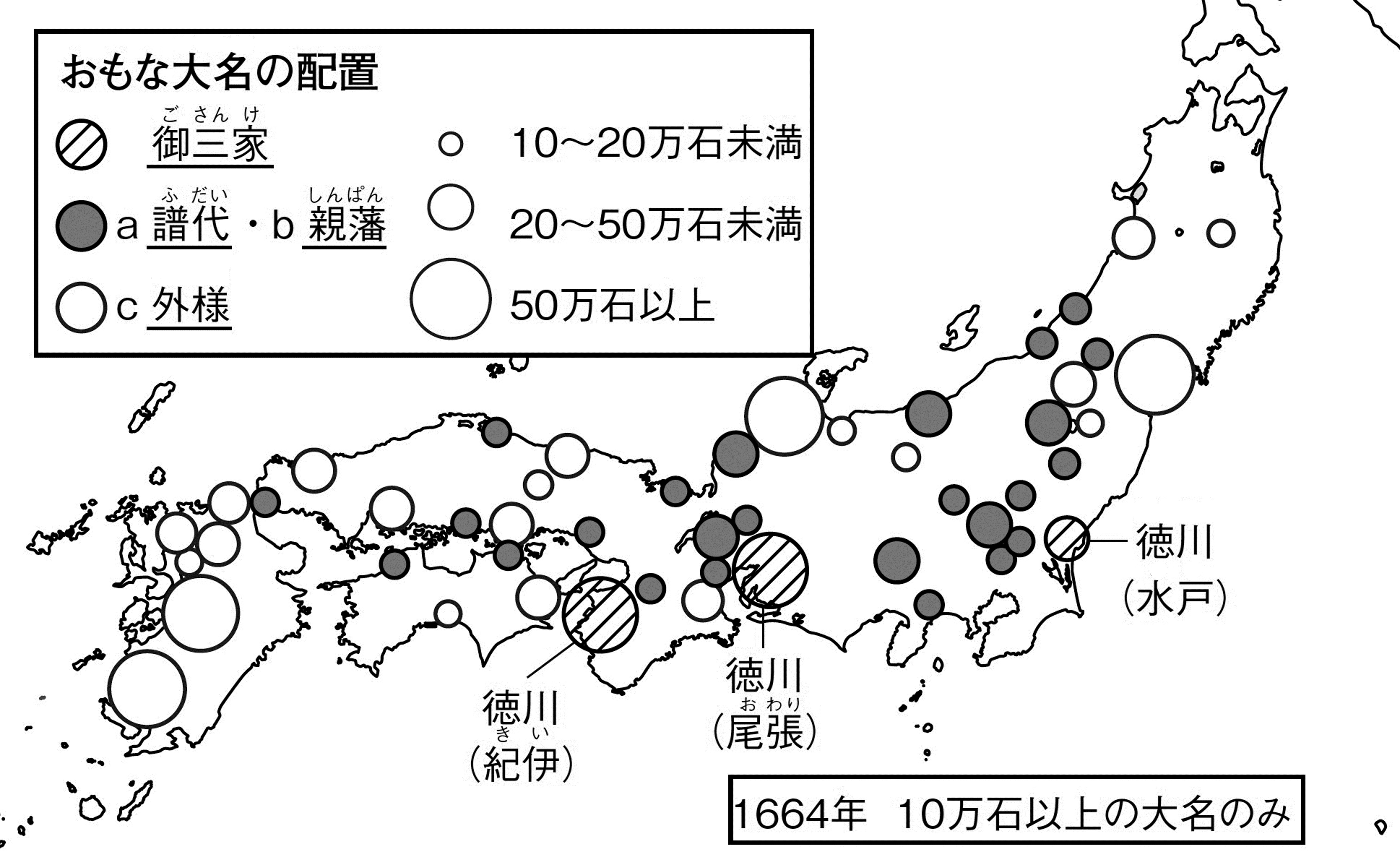 ⑴　親藩や譜代大名と比べた場合の，外様大名の特色を｢石高｣｢配置｣の面から，30字以内で説明しなさい。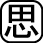 ⑵　右の法令を何といいますか。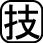 ⑶　⑵の法令に，次の条文が付け加えられたときの将軍を書きなさい。２　次の問いに答えなさい。⑴　までの次のア～エのできごとを，年代の古い順に記号を並べなさい。ア　平戸のオランダ商館を長崎の出島に移す。イ　天草四郎（益田時貞）を大将とする島原・天草一揆がおこる。ウ　日本人の海外を全面的に禁止する。エ　ポルトガル船の来航を禁止する。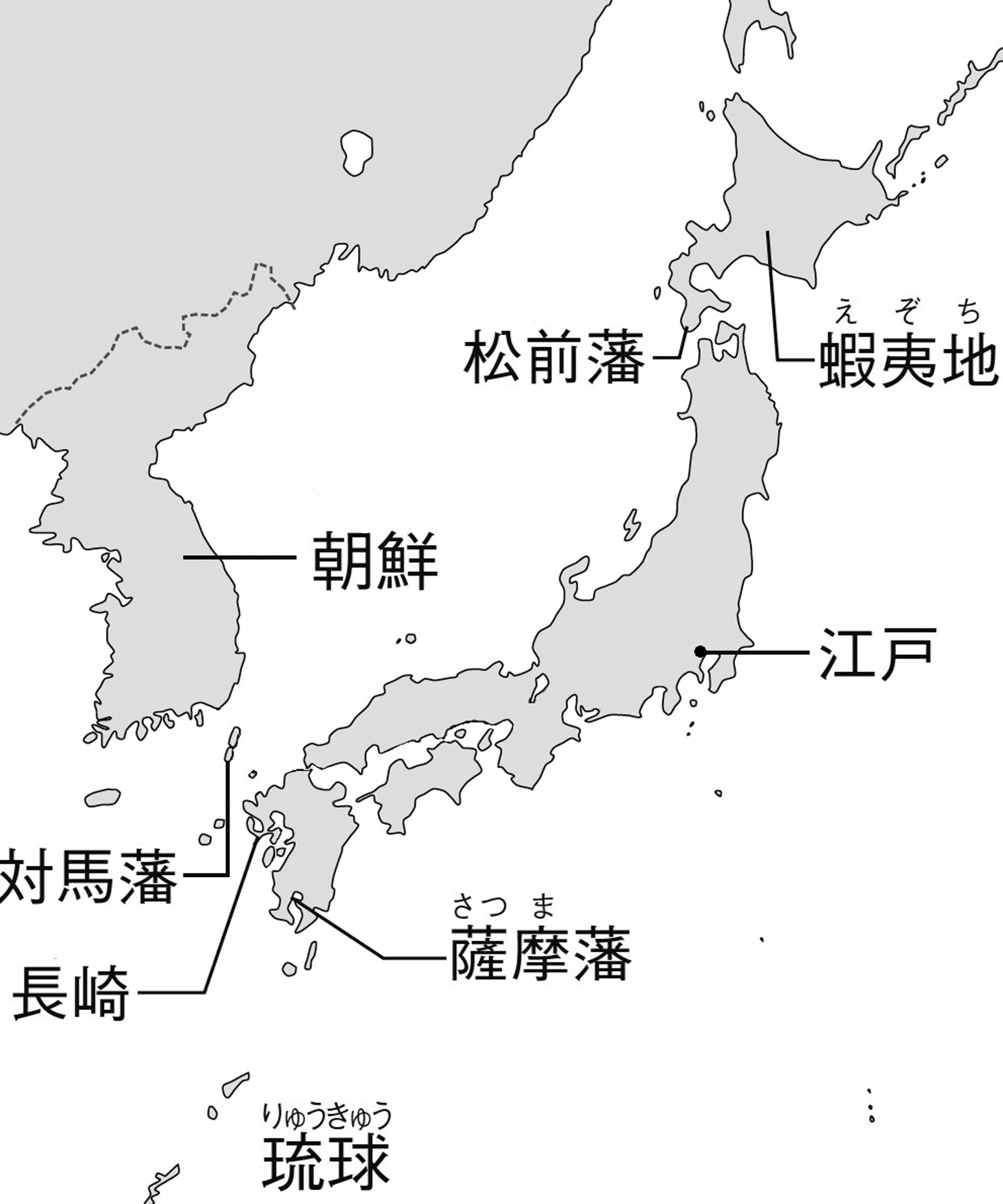 ⑵　右の地図は，鎖国下での日本の窓口を示しています。日本と朝鮮の国交は，　・　の朝鮮によって一時中断していましたが，1609年に回復し，鎖国下で正式な国交が開かれていました。①　　　にあてはまる人物を書きなさい。また，②国交の回復に努力したを地図中から選びなさい。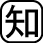 １２⑴⑴⑴⑴⑴⑴⑵⑶⑴　　　　→　　　　→　　　　→　　　　→　　　　→　　　　→⑵①⑵②